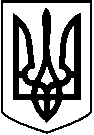  ЛЕТИЧІВСЬКА СЕЛИЩНА РАДА ЛЕТИЧІВСЬКОЇ СЕЛИЩНОЇ ОБЄДНАНОЇ ТЕРИТОРІАЛЬНОЇ ГРОМАДИ  Р І Ш Е Н Н ЯVІІ скликанняДев’яносто п’ятої сесії   22 .10.2020 р.                                Летичів                                            № 7Про внесення змін до Програми соціально-економічного та культурного розвитку Летичівської селищної об’єднаної територіальної громади на 2020 рікКеруючись пунктом 22 частини 1 статті 26 Закону України «Про місцеве самоврядування в Україні», заслухавши та обговоривши інформацію про внесення змін до Програми соціально-економічного та культурного розвитку Летичівської селищної об’єднаної територіальної громади на 2020 рік, селищна рада В И Р І Ш И Л А:1. Внести зміни до Програми соціально-економічного та культурного розвитку Летичівської селищної об’єднаної територіальної громади на 2020 рік, а саме доповнити розділ 3.5 та Додаток 1 пунктом: «Поточний ремонт дороги по вул. Набережна с.Копитинці».2. Дане рішення довести до відома виконавців Програми. 3. Контроль за виконанням даного рішення покласти на постійну комісію з питань планування, фінансів, бюджету та соціально-економічного розвитку (голова комісії Самолюк М.М.).Секретар селищної ради				Олена ПОПОВА